ЖУРНАЛЫ заседания Священного Синода от 25 июля 2014 года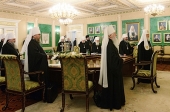 Версия для печати25 июля 2014 г. 18:5025 июля 2014 года в Патриаршей резиденции в Даниловом монастыре в Москве под председательством Святейшего Патриарха Московского и всея Руси Кирилла состоялосьочередное заседание Священного Синода Русской Православной Церкви.Постоянными членами Священного Синода являются: митрополит Черновицкий и Буковинский Онуфрий, Местоблюститель Киевской митрополичьей кафедры; митрополит Крутицкий и Коломенский Ювеналий; митрополит Кишиневский и всея Молдовы Владимир; митрополит Астанайский и Казахстанский Александр, глава Митрополичьего округа в Республике Казахстан; митрополит Ташкентский и Узбекистанский Викентий, глава Среднеазиатского митрополичьего округа; митрополит Санкт-Петербургский и Ладожский Варсонофий, управляющий делами Московской Патриархии;митрополит Минский и Слуцкий Павел, Патриарший экзарх всея Беларуси; митрополит Волоколамский Иларион, председатель Отдела внешних церковных связей Московского Патриархата.Для участия в летней сессии (март-август) Священного Синода 2014 года приглашены: митрополит Брянский и Севский Александр, митрополит Челябинский и Златоустовский Никодим, митрополит Саранский и Мордовский Зиновий,архиепископ Тульчинский и Брацлавский Ионафан, архиепископ Женевский и Западно-Европейский Михаил.ЖУРНАЛ № 80ИМЕЛИ СУЖДЕНИЕ о мерах по развитию борьбы с алкогольной и наркотической угрозой.Справка:На протяжении многих лет Русская Православная Церковь ведет последовательную работу по борьбе с алкогольной и наркотической угрозой. В частности, президиум Межсоборного Присутствия, определяя повестку дня комиссий Межсоборного Присутствия, включил в нее тему: «Борьба с алкогольной угрозой и наркотической зависимостью». Во исполнение этого поручения комиссией по вопросам организации церковной социальной деятельности и благотворительности создан документ «Об участии Русской Православной Церкви в реабилитации наркозависимых», который обсуждался в епархиях и на сайтах информационных партнеров Межсоборного Присутствия, а затем был утвержден Священным Синодом в заседании от 25-26 декабря 2012 года (журнал № 128). Помимо этого комиссией был подготовлен документ «Концепция Русской Православной Церкви по утверждению трезвости и профилактике алкоголизма», также прошедший дискуссию в епархиях и сети интернет, и представленный к рассмотрению нынешнего заседания Священного Синода.В свою очередь, Синодальная богослужебная комиссия отредактировала получающий в настоящее время распространение чин Молебного пения о страждущих недугом винопития или наркомании.Кроме того, на рассмотрение Священного Синода поступило предложение Преосвященного митрополита Крутицкого и Коломенского Ювеналия возобновить общецерковное празднование Дня трезвости 29 августа (11 сентября), в день памяти Усекновения главы Иоанна Предтечи. Впервые такой праздник был установлен Святейшим Правительствующим Синодом в 1913 году (определение № 6966 от 8 августа), а 1914 году было решено проводить его ежегодно (определение № 2481 от 13-31 марта).ПОСТАНОВИЛИ:1. Принять Концепцию Русской Православной Церкви по утверждению трезвости и профилактике алкоголизма.2. Одобрить к богослужебному использованию чин Молебного пения о страждущих недугом винопития или наркомании и направить его в Издательство Московской Патриархии для публикации в Журнале Московской Патриархии, а также в подобающих богослужебных изданиях.3. Восстановить ежегодное празднование Дня трезвости 11 сентября (29 августа), в день памяти Усекновения главы Иоанна Предтечи, и рекомендовать архиереям и духовенству в этот день:а. посвящать проповедь раскрытию важности сохранения трезвного образа жизни;б. совершать Молебное пение о страждущих недугом винопития;в. по возможности, во взаимодействии с государственными и общественными организациями, осуществлять публикации и проводить мероприятия, направленные на поддержание трезвого образа жизни.